نماذج سجل إنجاز طالبةالتدريب العملي في الخدمة الاجتماعية فهرس النماذجنموذج صحيفة الوجه بيانات طالبة التدريب العمليأولاً: القسم الإدارينموذج تقرير مؤسسة التدريبنموذج الخطة الأسبوعيةنموذج رقم (1)تقرير مفصل عن مؤسسة التدريبأولاً / البيانات الأولية :اسم المؤسسة : .......................................................أرقام للتواصل وأوقات الدوام:......................................................................................................الهيكل التنظيمي للمؤسسة:مجال العمل: (تعليمي, صحي, تأهيلي ...)......................................................الخدمات المقدمة في المؤسسة:............................................................................................................................................................................................................................................................................................سياسات وأنظمة المؤسسة:....................................................................................................................................................................................................................................................................................شروط الاستفادة من خدمات المؤسسة:........................................................................................................................................................................................................................................................................موارد المؤسسة:الموارد البشرية: .......................................................................................................................................................... الموارد التنظيمية:..........................................................................................................................................................الموارد المالية: ..........................................................................................................................................................ثانياً : نبذة عن قسم الخدمة الاجتماعية و أدوار الأخصائي الاجتماعي في المؤسسة :الهيكل التنظيمي لقسم الخدمات الاجتماعية في المؤسسة:عدد الأخصائيات والأخصائيين في المؤسسة:..........................................................................................................................................................أدوار الاخصائي الاجتماعي في المؤسسة:................................................................................................................................................................................................................................................................................................................................................................................................................................................................................................................................................................................الموارد المجتمعية التي يمكن أن يتعاون معها الاخصائي الاجتماعي:....................................................................................................................................................................................ثالثاً : الانطباعات الأولية عن المؤسسة (السلبيات والايجابيات) :............................................................................................................................................................................................................................................................نموذج رقم (2) الخطة الأسبوعية لتدريب (1) المسار التأهيلي                            رقم الأسبوع (      )                     التاريخ : من                                    إلى نموذج الخطة الأسبوعية لتدريب (1) المسار التربويرقم الأسبوع (     )                     التاريخ : من                                    إلى     نموذج الخطة الأسبوعية لتدريب (1) المسار الطبي                               رقم الأسبوع (     )                     التاريخ : من                                    إلى نموذج الخطة الأسبوعية لتدريب (2) المسار الطبي               رقم الأسبوع (     )                     التاريخ : من                  إلىنموذج الخطة الأسبوعية لتدريب (2) المسار التأهيليرقم الأسبوع (     )                     التاريخ : من                                    إلىنموذج الخطة الأسبوعية لتدريب (2) المسار التربوي                               رقم الأسبوع (     )                     التاريخ : من                                    إلىثانياً: قسم العمل مع الوحدات الصغرىنموذج تسجيل المقابلةنموذج ملاحظة السلوكنموذج تقرير الحالةنموذج العمل مع المواقف الطارئةنموذج رقم 3استمارة تسجيل ( المقابلة ) للوحدات الصغرىالمقابلة رقم:.....................          - مكان المقابلة: ..........................مدة المقابلة:...................... 	      - تاريخ المقابلة: ...........................طرف المقابلة : .......................................... ( الشخص الذي تمت معه المقابلة)أهداف المقابلة: ...................................................................................................................................................................................  .........................................................................................الموضوعات التي سيتم التركيز عليها أثناء المقابلة: (يجب أن توضح الطالبة ما تنوي مناقشة العميلة به، لضمان أن تكون المقابلة مخطط لها).......................................................................................................................................................................................  ............................................................................................- المهارات التي اعتمدتها الأخصائية الاجتماعية في المقابلة :ما تم أثناء المقابلة: ( التسجيل القصصي).....................................................................................................................................................................................................................................................................................................................................................................................................................................................................................................................................................................................................................................................................................................................................................................................................................................................................................................................................................................................................................خطة العمل للمقابلة القادمة: (بناء على ما تم أثناء هذه المقابلة تقوم الطالبة المتدربة بوضع خطة للمقابلة القادمة تحدد فيها ما تنوي القيام به مع العميلة في المقابلة القادمة مثلاً تحديد لمواضيع النقاش المهمة/ تطبيق اسلوب علاجي/ تحويلها/ البحث في مصادر دراسة اخرى/ مقابلة أنساق أخرى... إلخ)تقييم ذاتي لإدارة المقابلة: هنا تسجل الطالبة كافة الملاحظات على:( أهم الصعوبات أو المعوقات التي واجهتها أثناء إدارة المقابلة وكيف ستذللها، والإيجابيات التي لاحظتها على قدرتها في إدارة المقابلة، ومشاعر خوف أو قلق أو خجل شعرت بها الطالبة أثناء إدارة المقابلة).جوانب القوة:..........................................................................................................................................................................- الانطباعات التقديرية : ....................................................................................................................................................................................................................................................................................................................................................................................................................................................نموذج رقم (4)                                         استمارة ملاحظة السلوكالملاحظات : ( تدون هنا الطالبة الملاحظات التي تشعر بأنها مهمة في تفسير السلوك، ولم تذكر في الجدول أعلاه)....................................................................................................................................................................................................................................................................................................................................................................................................تفسير السلوك: ( تربط الطالبة بين البيانات التي توفرت لها عن السلوك المستهدف وتوضح كيف تفاعلت وأدت إلى السلوك المستهدف).......................................................................................................................................................................................................................................................................................................................................................................................................الخطة العلاجية ( تحدد الطالبة الأهداف للخطة العلاجية، وتراعي فيها أن تكون عملية إيجابية قابلة للقياس).بناء التوقعات العلاجية ( تسعى الطالبة من خلال هذه الخطوة إلى تشجيع الاتجاه الإيجابي، نحو تحقيق الخطوات الفرعية للوصول إلى السلوك الهدف)............................................................................................................................................................................................................................. ............................................................................................................... تعميم السلوك (حينما يصل العميل إلى السلوك الهدف, فإن الأخصائي الاجتماعي يساعده على ممارسة ذلك السلوك في المواقف الطبيعية)............................................................................................................................................................................................................................................................................................................................................................................نمـــــوذج رقــم (5)تقرير الحالــــةالبيانات الأولية:أولاً: عملية التقدير:السمات الشخصية للعميل:الجوانب البيئية للعميل:جدول التكوين الأسري:ج.  أهم ملامح تاريخ المشكلة وتطورها (تحديد أهم ملامح المشكلة منذ بدايتها والمراحل الأساسية التي مرت بها):........................................................................................................................................................................................................................................................................................................................................................................................................................................................................................................................................................................................................................................................................................................................................................................................................................................................................د. تحليل وتفسير البيانات (تقسيم الكل إلى أجزاء وتحديد دور كل متغير في حدوث المشكلة أي تحديد العوامل الخاصة بأنساق العميل والأنساق البيئية الأخرى التي قد تساهم في حدوث المشكلة، أما عملية التفسير فهي توضح طبيعة العلاقات بين المتغيرات)........................................................................................................................................................................................................................................................................................................................................ه. مصادر القوة في شخصية العميل وفي بيئته:ثانياً: عملية التخطيط:نسق العميل والأنساق المرتبط بها مع وصف علاقته بها من خلال تصميم خريطة ايكوماب: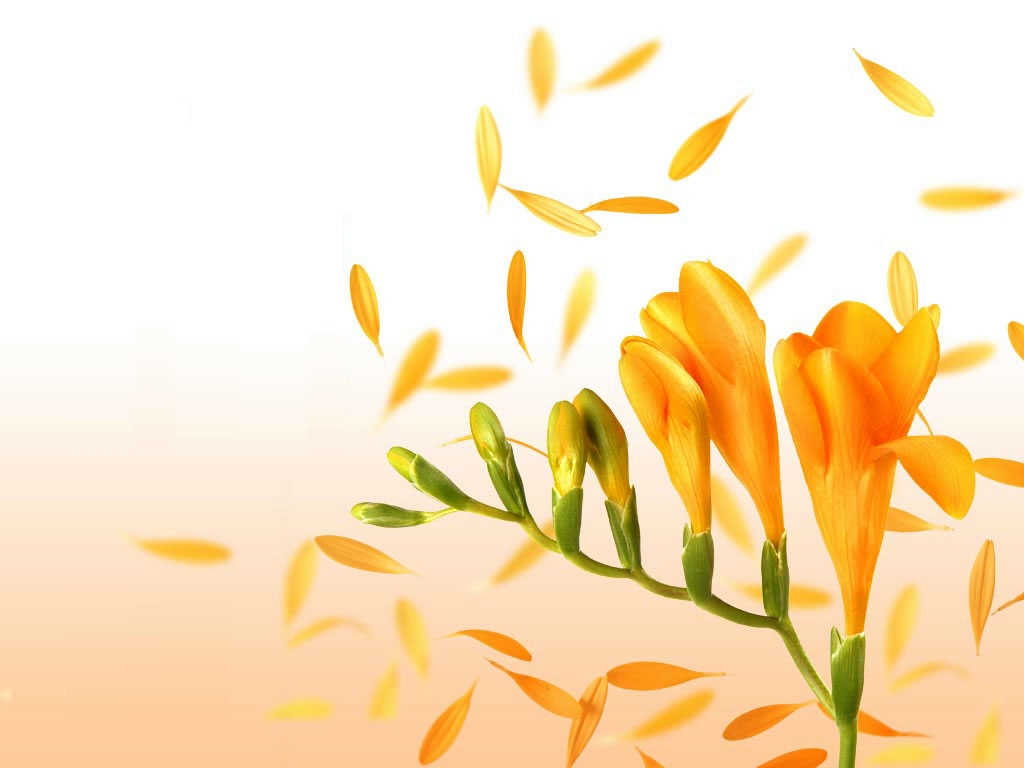 تحويل المشكلات لاحتياجات:وضع وتكوين أهداف التدخل المهني: (ما يريد كل من الأخصائي الاجتماعي والعميل تحقيقه من تغييرات مرغوبة في نسق العميل والأنساق البيئية المحيطة به أي تحويل المشكلات التي تم تحديدها مسبقاً في صورة أهداف يتم ترتيبها وفقاً لأولويات العميل).ثالثاً: عملية التدخل المهني:  (الانتقال من مرحلة تحديد المشكلة إلى مرحلة حلها، أي مرحلة تطبيق الخطة التي تم وضعها في مرحلة التخطيط وإحداث التغيير المرغوب للوصول إلى حل للمشكلة).رابعاً: التقييم والإنهاء والمتابعة: (تحديد مدى فعالية الأساليب والوسائل المستخدمة لتحقيق الأهداف، وتحديد الجوانب الإيجابية والسلبية الناتجة عن تطبيق هذه البرامج من أجل العمل على تطوير هذه النماذج وتعديلها).الإجراءات التي تمت لإنهاء الحالة:إنهاء مخطط:..................................................................................................................................................................................................................إنهاء غير مخطط:..................................................................................................................................................................................................................المتابعة: (تشير إلى الإجراءات المهنية المستخدمة للتعرف على ما اذا كان العميل يقوم بوظائفه الاجتماعية، أو المهارات التي تعلمها خلال التدخل المهني بدون الاعتماد الكامل على الآخرين، ومن ثم النظر في إمكان تقديم أي مساعدات أو خدمات يحتاجها العميل).نموذج رقم (6) الحالات الطارئةللمسار التأهيلياسم الحالة...............................                            العمر:...................................	جهة التحويل:............................تكرار الموقف الطارئ :........................................المشكلة التي تم التعامل معها:....................................................................................................................................................................................................................................................................................................................................................................................................................................................ما تمّ تقديمه من مساعدة مهنية :....................................................................................................................................................................................................................................................................................................................................................................................................................................................التوصيات المهنية للأخصائية الاجتماعية :..........................................................................................................................................................................................................................اليوم والتاريخ:			                      	الوقت:اسم الأخصائية الاجتماعية :                                        	 التوقيع:نموذج رقم (6) لمتابعة المواقف اليومية الطارئة للمسار التربوياسم الحالة :									- الفصل :						 مصدر تحويل الحالة : ملاحظة : بعض المواقف الطارئة تتطلب من الأخصائية الاجتماعية القيام بدراسة الحالة بشكل مفصل . نموذج رقم (6)الحالة الطارئة في المجال الطياسم الحالة: ..........................                                                     – العمر:................................          اليوم:........................جهة التحويل: .......................                                                     – القسم:................................         التاريخ:.......................طبيعة المشكلة الصحية:.....................ثالثاً: العمل مع الوحدات الوسطىالعمل مع الجماعات المؤقتةالعمل مع الجامعات الدائمةنموذج رقم (7)تقرير لبرنامج وحدات وسطى (نشاط جماعة مؤقتة)اسم البرنامج:.........................................أولا: الجزء الإحصائي:اليوم:                                                 -  التاريخ :                                        نوع النشاط:  توعوي  تثقيفي  ترفيهيمكان النشاط:                                        - مدة النشاط :عدد أفراد الجماعة:					سمات أفراد الجماعة:        ............................................................................................................        ............................................................................................................الهدف من البرنامج:         ............................................................................................................         ............................................................................................................ثانيا: الجزء الإعدادي : (يجب أن يشمل على تحديد العناصر التالية، لما هو متوقع تنفيذه)خطوات الإعداد والتنظيم:.............................................................................................................................................................................................................................................................................الوسائل (الأدوات):....................................................................................................................................................................ثالثا: الجزء التنفيذي: (ما تم فعلياً)............................................................................................................................................................................................................................................................................................................................................................................................................................................................................................................................................................................................................................................................................................................................................................................................................................................................................................................................................................................................................................................................................................................................................................................................................................................................................................................................................................ رابعاً: الجزء التقييمي: (يجب أن يشمل على تقييم جوانب القوة والجوانب التي تحتاج إلى تطوير مع التركيز على مدى تحقق الأهداف المخطط لها وذكر كيف سيتم تحقيق التطوير في جوانب الضعف)نموذج رقم (8)نموذج برنامج التدخل المهني مع الوحدات الوسطى (الجماعات)اسم البرنامج:.........................................الجزء الإحصائي:اليوم: ............................... – التاريخ: ...........................................نوع النشاط: نوع النشاط:  تنموي  علاجي  وقائيمكان النشاط:.......................  - مدة النشاط :.......................................عدد أفراد الجماعة:...................   – عدد المتغيبين: ......................................نوع الجماعة  ( جماعة دعم ذاتي، جماعة ارشاد ونمو وتعليم، جماعة علاجية، جماعة مهام):.......................................................................................أولاً: تقدير الأداء الوظيفي للجماعة وذلك من خلال (أنماط الاتصال والتفاعل، تماسك الجماعة، ميكنزمات الضبط الاجتماعي، ثقافة الجماعة).نوع العلاقة:علاقة تجاذب									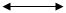 علاقة طبيعية  									علاقة تنافر     						علاقة ذات اتجاه واحد 									ثالثاً: التخطيط: (هي تنظيم المعلومات التي تم الوصول اليها من عملية التقدير، ووضعها في مجموعه من الأهداف لتحقيقها)الأهداف العامة: (هي الأهداف الأساسية التي تدعم وتحافظ على الجماعة واستمرارها، ومن  أمثلتها الأهداف التي تعزز وتدعم قدرات الاعضاء على التعبير عم مشاعرهم وزيادة شعورهم بالرضا).............................................................................................................................................................................................................................................................................................الأهداف المشتركة: (وهي الأهداف التي تم الوصول إليها من خلال اتفاق جميع أو معظم الأعضاء عليها مثل اتفاق جماعة المهام على محو أمية المرأة في الحي الذي يقيمون فيه).............................................................................................................................................................................................................................................................................................................................................................................................ج- الجزء الإعدادي: (يجب أن يشمل على تحديد العناصر التالية، لما هو متوقع تنفيذه)خطوات الإعداد والتنظيم:1-................................................................2-................................................................3-................................................................4-................................................................المحتوى العلمي:.............................................................................................................................................................................................الوسائل (الأدوات):..............................................................................................د- الجزء القصصي: (ما تم فعلياً)..................................................................................................................................................................................................................................................................................................................................................................................................................................................................................................................................................................................................................................................................................................................................................................................................................................................................................................................................................................................................................................................................................................................................ه- الجزء التحليلي: .......................................................................................................................................................................................................................................................................................................................................................................................ثالثاً: التدخل المهني مع الجماعة: رابعاً: التقييم: (يجب أن يشمل على تقييم جوانب القوة والجوانب التي تحتاج إلى تطوير وفقاً لثلاث عناصر: (البرنامج، الأعضاء، الأخصائية) مع التركيز على مدى تحقق الأهداف المخطط لها وذكر كيف سيتم تحقيق التطوير في جوانب الضعف).رابعاً: العمل مع الوحدات الكبرىنموذج العمل على مستوى الوحدات الكبرىنموذج رقم (9)نموذج التدخل المهني مع المؤسسة (الوحدات الكبرى)الجزء الإحصائياليوم: ............................         – التاريخ: ..................................نوع البرنامج:           تنموي          علاجي         وقائيمكان البرنامج:....................          - مدة البرنامج:.............................أولاً : التقدير تحديد المهام البيئية وتقدير العلاقات ( العملاء- الجماعات المنظمة- علاقة المؤسسة بالمؤسسات الأخرى):ثانياً: التخطيطتحديد الأنساق (فرد – الأسرة- المؤسسة- المؤسسات الاخرى):....................................................................................................................................................................................................................................................................................تحديد الأولويات (الظروف التي يجب التعامل معها من حيث درجة أهميتها)....................................................................................................................................................................................................................................................................................تحويل المشكلات إلى احتياجات:تحديد الأهداف (يتم تحديد الاهداف العامة والفرعية):الأهداف العامة:...........................................................................................................................................................الأهداف الفرعية: ............................................................................................................................................................................................................................................الجزء التنفيذي:........................................................................................................................................................................................................................................................................................................................................................................................................................................................................................................................................................................................................................................................................................................................................................................................................................................................................................................................................................................................................................................................................................................................................................................................................................................................................................................................ثالثاً : التدخل المهني مع الوحدات الكبرى:ارتباط التكتيكات بعلاقات الأنساق ( الرجوع إلى جدول-9- ص332)رابعاً: التقييم:    كتاب الممارسة العامة فسي الخدمة الاجتماعية مع الجماعة والمؤسسة والمجتمع أ.حسين سليمان وآخرون ص311-337خامساً: قسم القراءات والمتطلباتنموذج تسجيل القراءاتنموذج رقم (  10)فهرس القراءاتنموذج تسجيل القراءاتعنوان القراءة :..................................................أولاً: الجزء الإحصائي :اليوم:.............	                 -  التاريخ:..............      - القراءة  رقم (........)معلومات عامة عن الكتاب:ثانياً: أهم الأفكار المستوحاة من الكتاب:.................................................................................................................................................................................................................................................................................................................................................................................................................................................................................................................... الفائدة المهنية المستخلصة من الكتاب: ..........................................................................................................................................................................................................................نموذج (11)نموذج تسجيل الاجتماعات الإشرافيةبين أخصائية التدريب والطالباتالبيانات الأولية:رقم الاجتماع: اسم المؤسسة:                                      اليوم والتاريخ:الوقت، بداية الاجتماع:			        	نهاية الاجتماع: مكان عقد الاجتماع:أسماء الحضور:أسماء المتغيبات بعذر:أسماء المتغيبات بدون عذر:محضر الاجتماعـ ما تمت مناقشته من بنود في الاجتماع:......................................................................................................................................................................................................................................................................................................................................................................................................................................................................................................................................................................................................................................................................................................................................................................................................................................................................................................................................................................................ـ التوصيات والقرارات التي تم الاتفاق عليها:........................................................................................................................................................................................................................................................................................................................................................................................................................................................................................................................................................................................................................................................................................................................................................................................اسم الطالبة مسجلة محضر الاجتماع:                              توقيعها:التاريخ:                                                 توقيع أخصائية التدريب:رقم النموذجاسم النموذج1نموذج تقرير عن مؤسسة التدريب2نموذج خطة الأسبوع (جميع المسارات)3نموذج تسجيل المقابلة4نموج ملاحظة السلوك5نموذج تقرير الحالة6نموذج العمل مع المواقف الطارئة 7نموذج العمل مع الوحدات الوسطى (المؤقتة)8نموذج العمل مع الوحدات الوسطى (الدائمة)9نموذج العمل مع الوحدات الكبرى10نموذج تسجيل القراءاتاسم الطالبةرقمها الجامعيمؤسسة التدريبالشعبةأستاذة المقررمشرفة المؤسسةالعام والفصل الدراسيالمهام المتوقعة(الخطة الفعلية المتوقعة)إجراءات تنفيذ المهام(الخطة الفعلية المتوقعة)إجراءات تنفيذ المهاممختصر الأعمال المُنفذة فعلياً. "التقارير اليومية"مختصر الأعمال المُنفذة فعلياً. "التقارير اليومية"مبررات عدم التنفيذالمهام المتوقعة(الخطة الفعلية المتوقعة)إجراءات تنفيذ المهام(الخطة الفعلية المتوقعة)إجراءات تنفيذ المهامالاثنين:الأربعاء:مبررات عدم التنفيذالمرور اليومي على المهاجعمقابلة حالات فرديةمقابلة حالات طارئةبرامج الوحدات الوسطىأنشطة مع الوحدات الكبرىأعمال إداريةالقراءاتاجتماع مع مشرفة المؤسسةاجتماع مع أستاذة المقررفي المؤسسةاجتماع مع أستاذة المقررفي الجامعةأعمال إضافيةالمهام المتوقعة(الخطة الفعلية المتوقعة)إجراءات تنفيذ المهام(الخطة الفعلية المتوقعة)إجراءات تنفيذ المهاممختصر الأعمال المُنفذة فعلياً. "التقارير اليومية"مختصر الأعمال المُنفذة فعلياً. "التقارير اليومية"مبررات عدم التنفيذالمهام المتوقعة(الخطة الفعلية المتوقعة)إجراءات تنفيذ المهام(الخطة الفعلية المتوقعة)إجراءات تنفيذ المهامالاثنين:الأربعاء:مبررات عدم التنفيذحضور الطابور الصباحيمقابلة حالات فردية مقابلة حالات طارئةبرامج الوحدات الوسطىأنشطة الوحدات الكبرىأعمال إداريةالقراءاتاجتماع مع مشرفة المؤسسةاجتماع مع أستاذة المقررفي المؤسسةاجتماع مع أستاذة المقررفي الجامعةأعمال إضافيةالمهام المتوقعة(الخطة الفعلية المتوقعة)إجراءات تنفيذ المهام(الخطة الفعلية المتوقعة)إجراءات تنفيذ المهاممختصر الأعمال المُنفذة فعلياً. "التقارير اليومية"مختصر الأعمال المُنفذة فعلياً. "التقارير اليومية"مبررات عدم التنفيذالمهام المتوقعة(الخطة الفعلية المتوقعة)إجراءات تنفيذ المهام(الخطة الفعلية المتوقعة)إجراءات تنفيذ المهامالاثنين:الأربعاء:مبررات عدم التنفيذالمرور اليومي على المرضىمقابلة حالات فردية مقابلة حالات طارئةبرامج الوحدات الوسطىأنشطة مع الوحدات الكبرىالقراءاتاجتماع مع مشرفة المؤسسةاجتماع مع أستاذة المقررفي المؤسسةاجتماع مع أستاذة المقررفي الجامعةأعمال إضافيةأعمال إضافيةالمهام المتوقعة(الخطة الفعلية المتوقعة)إجراءات تنفيذ المهام(الخطة الفعلية المتوقعة)إجراءات تنفيذ المهاممختصر الأعمال المُنفذة فعلياً. "التقارير اليومية"مختصر الأعمال المُنفذة فعلياً. "التقارير اليومية"مختصر الأعمال المُنفذة فعلياً. "التقارير اليومية"مختصر الأعمال المُنفذة فعلياً. "التقارير اليومية"مختصر الأعمال المُنفذة فعلياً. "التقارير اليومية"مبررات عدم التنفيذالمهام المتوقعة(الخطة الفعلية المتوقعة)إجراءات تنفيذ المهام(الخطة الفعلية المتوقعة)إجراءات تنفيذ المهامالاحدالاثنينالثلاثاءالاربعاءالخميسمبررات عدم التنفيذالمرور اليومي على المرضىمقابلة حالات فردية مقابلة حالات طارئةبرامج الجماعةبرامج جماعات علاجيةأنشطة مع الوحدات الكبرىالقراءاتاجتماع مع مشرفة المؤسسةاجتماع مع أستاذة المقررفي المؤسسةاجتماع مع أستاذة المقررفي الجامعةأعمال إضافيةالمهام المتوقعة(الخطة الفعلية المتوقعة)إجراءات تنفيذ المهام(الخطة الفعلية المتوقعة)إجراءات تنفيذ المهاممختصر الأعمال المُنفذة فعلياً. "التقارير اليومية"مختصر الأعمال المُنفذة فعلياً. "التقارير اليومية"مختصر الأعمال المُنفذة فعلياً. "التقارير اليومية"مختصر الأعمال المُنفذة فعلياً. "التقارير اليومية"مختصر الأعمال المُنفذة فعلياً. "التقارير اليومية"مبررات عدم التنفيذالمهام المتوقعة(الخطة الفعلية المتوقعة)إجراءات تنفيذ المهام(الخطة الفعلية المتوقعة)إجراءات تنفيذ المهامالاحدالاثنينالثلاثاءالاربعاءالخميسمبررات عدم التنفيذحضور الطابور الصباحيأو المرور اليومي (مؤسسات الإيواء)مقابلة حالات فردية مقابلة حالات طارئةبرامج الجماعةبرامج جماعات علاجيةأنشطة مع الوحدات الكبرىالقراءاتاجتماع مع مشرفة المؤسسةاجتماع مع أستاذة المقررفي المؤسسةاجتماع مع أستاذة المقررفي الجامعةأعمال إضافيةالمهام المتوقعة(الخطة الفعلية المتوقعة)إجراءات تنفيذ المهام(الخطة الفعلية المتوقعة)إجراءات تنفيذ المهاممختصر الأعمال المُنفذة فعلياً. "التقارير اليومية"مختصر الأعمال المُنفذة فعلياً. "التقارير اليومية"مختصر الأعمال المُنفذة فعلياً. "التقارير اليومية"مختصر الأعمال المُنفذة فعلياً. "التقارير اليومية"مختصر الأعمال المُنفذة فعلياً. "التقارير اليومية"مبررات عدم التنفيذالمهام المتوقعة(الخطة الفعلية المتوقعة)إجراءات تنفيذ المهام(الخطة الفعلية المتوقعة)إجراءات تنفيذ المهامالاحدالاثنينالثلاثاءالاربعاءالخميسمبررات عدم التنفيذحضور الطابور الصباحيمقابلة حالات فردية مقابلة حالات طارئةبرامج الجماعةبرامج جماعات علاجيةأنشطة مع الوحدات الكبرىالقراءاتاجتماع مع مشرفة المؤسسةاجتماع مع أستاذة المقررفي المؤسسةاجتماع مع أستاذة المقررفي الجامعةأعمال إضافيةالمهارات الأساسيةالمهارات الأساسيةالمهارات الأساسيةالمهارات الأساسيةالمهارات الأساسيةالمهارات الأساسية1-التواصل والاستجابة والاستماع 2- طرح الأسئلة 3-الارتداد التعبيري4-إعادة الصياغة5- التلخيص6-الملاحظة المهارات التأثيرية المتقدمةالمهارات التأثيرية المتقدمةالمهارات التأثيرية المتقدمةالمهارات التأثيرية المتقدمةالمهارات التأثيرية المتقدمةالمهارات التأثيرية المتقدمة7-التفسير8- التوضيح9- التعبير الذاتي10- الإرشاد المباشر11- المواجهة12- أخرى................12- أخرى................مما تنوي الأخصائية عمله في المقابلة القادة إذا كان الجواب (نعم) وضحي تفاصيل الخطة هنا1-سيتم إجراء مقابلة مع أنساق أخرىمع من سيتم إجراء المقابلة القادمة؟2-سيتم مناقشة موضوعات معينة حددي تلك الموضوعات.3-سيتم استخدام اساليب علاجية معينةحددي تلك الأساليب.4- سيتم تحويل العميل إلى جهة أخرى حددي تلك الجهة.5-أخرى,..................................................................................................................................................................................أخرى,..................................................................................................................................................................................أخرى,..................................................................................................................................................................................جوانب بحاجة إلى تحسينكيفية التحسينالبيانات الأولية للعميلالبيانات الأولية للعميلالبيانات الأولية للعميلالبيانات الأولية للعميلالبيانات الأولية للعميلالبيانات الأولية للعميلالبيانات الأولية للعميلالاسم:الاسم:العمر:جهة التحويلالجوانب الشخصية للعميلةالنواحي الجسمية للعميل:(الحالة الجسمية العامة و المظهر الخارجي– الحالة الصحية)النواحي الجسمية للعميل:(الحالة الجسمية العامة و المظهر الخارجي– الحالة الصحية)النواحي الجسمية للعميل:(الحالة الجسمية العامة و المظهر الخارجي– الحالة الصحية)الجوانب الشخصية للعميلةالنواحي الإدراكية المعرفية:(قدرات العميل العقلية والمعرفية – التذكر- النسيان)النواحي الإدراكية المعرفية:(قدرات العميل العقلية والمعرفية – التذكر- النسيان)النواحي الإدراكية المعرفية:(قدرات العميل العقلية والمعرفية – التذكر- النسيان)الجوانب الشخصية للعميلةالنواحي النفسية الانفعالية: (الحالة الوجدانية مثل الحب الكراهية، الخوف، القلق، الحزن، الاكتئاب)النواحي النفسية الانفعالية: (الحالة الوجدانية مثل الحب الكراهية، الخوف، القلق، الحزن، الاكتئاب)النواحي النفسية الانفعالية: (الحالة الوجدانية مثل الحب الكراهية، الخوف، القلق، الحزن، الاكتئاب)الجوانب الشخصية للعميلةالنواحي السلوكية: (تحديد أنماط السلوك السوي وغير السوي مثل السلوك العدواني، إهمال، إدمان)النواحي السلوكية: (تحديد أنماط السلوك السوي وغير السوي مثل السلوك العدواني، إهمال، إدمان)النواحي السلوكية: (تحديد أنماط السلوك السوي وغير السوي مثل السلوك العدواني، إهمال، إدمان)الجوانب البيئية للعميلةالاسمالسنصلة القرابةالحالة التعليميةالمهنةالحالة الاجتماعيةالحالة الصحيةالدخل شهريالملاحظاتالجوانب البيئية للعميلةالجوانب البيئية للعميلةالجوانب البيئية للعميلةالجوانب البيئية للعميلةالجوانب البيئية للعميلةالجوانب البيئية للعميلةبيانات ترتبط بأسلوب الملاحظةبيانات ترتبط بأسلوب الملاحظةبيانات ترتبط بأسلوب الملاحظةبيانات ترتبط بأسلوب الملاحظةالتاريخ:اليوم:فترة الملاحظة ( ما بين 15 إلى 30 دقيقة):فترة الملاحظة ( ما بين 15 إلى 30 دقيقة):مكان الملاحظة:مكان الملاحظة:القائم بالملاحظة ( مثال الأخصائية الاجتماعية – المعلمة- ... إلخ):القائم بالملاحظة ( مثال الأخصائية الاجتماعية – المعلمة- ... إلخ):مبيانات ترتبط بالسلوك المستهدفبيانات ترتبط بالسلوك المستهدفالسلوك المستهدف ( السلوك المراد ملاحظته).مع مَن يحدث السلوك المستهدف ( مثال :المعلمة- الزملاء- الطبيب – الأم البديلة).مدى تكرار السلوك المستهدف (عدد مرات حدوث السلوك المستهدف).مدة استمرار السلوك المستهدفشدة حدوث السلوك المستهدف ( القوة )الكمون السلوكي(طول الفترة الزمنية بين الحدث المثير للسلوك والسلوك المستهدف)المثيرات أثناء القيام بالملاحظة (وجود أشخاص معززين للسلوك)العوامل المسؤولة عن حدوث السلوك المستهدف مثال طفل يقوم بضرب أمه لأنها تقوم بإطعام أخته الصغرى  (السوابق).استجابة الآخرين للسلوك المستهدف (ردة الفعل تجاه السلوك المستهدف).مالهدفالأسلوب العلاجي المناسب لتحقيقه1234الاسم:السن:جهة التحويل:مالسماتالوصف1-الجوانب الجسمية للعميل:(الحالة الجسمية العامة و المظهر الخارجي– الحالة الصحية)2-النواحي الإدراكية المعرفية:(قدرات العميل العقلية والمعرفية وارتباطها بالمشكلة الحالية ويتم التركيز على القدرات الادراكية – الذكاء الاجتماعي-سلامة تفكير العميل – التذكر والنسيان)3-النواحي النفسية والانفعالية:(الحالة الوجدانية مثل الحب الكراهية، الخوف، القلق، الحزن، الاكتئاب).4-النواحي السلوكية:(تحديد أنماط السلوك السوي والغير سوي مثل السلوك العدواني، إهمال، إدمان).مالاسمالسنصلة القرابةالحالة التعليميةالمهنةالحالة الاجتماعيةالحالة الصحيةالدخل شهريالملاحظاتشخصية العميلالبيئةالمشكلةالاحتياجفقد العميل لوظيفتهايجاد وظيفة مناسبةهدف عامأهداف فرعية (عملية)رفع المستوى التحصيلي الدراسي للطالبينتظم الطالب في الحضوررفع المستوى التحصيلي الدراسي للطالبيضع الطالب جدول منظم للمذاكرةرفع المستوى التحصيلي الدراسي للطالبالنموذج النظري المستخدمأسلوب التدخل المناسب1-التركيز على المهام1-التوجيهات والتعليماتمؤشرات توضح مدى ملائمة النموذج النظرينموذج التوثيقمن حيث الفترة الزمنيةمن حيث منهج المتابعةمالتاريخالمشكلة التي تم التعامل معهاالمشكلة التي تم التعامل معهاالمشكلة التي تم التعامل معهاالمشكلة التي تم التعامل معهاالمشكلة التي تم التعامل معهاالمشكلة التي تم التعامل معهاالمشكلة التي تم التعامل معهاالمشكلة التي تم التعامل معهاالمشكلة التي تم التعامل معهاالمشكلة التي تم التعامل معهاالمشكلة التي تم التعامل معهاالمشكلة التي تم التعامل معهاالإجراءات المتخذةالملاحظاتمالتاريخخلاف مع زميلةخلاف مع معلمةإتلاف أدوات مدرسيةإتلاف أدوات الآخرينشغب وإخلال بالنظامكتابة على الجدرانمشاغبة داخل الفصلتأخر صباحيتأخر في الانصرافإهمال حل الواجباتعدم الانتباه أثناء الحصةأخرى تذكرالإجراءات المتخذةالملاحظاتمالموقف الذي تم التعامل معهالإجراءات المتخذةملاحظات1-خلاف المريض مع أحد أفراد الطاقم الطبي (الطبيب/ الممرضة/كاتب الجناح)2-صرف مساعدة مادية مقطوعة من قسم الخدمات الاجتماعية3-طلب مساعدة مادية (تحويل لجمعية خيرية)4-طلب سكن 5-طلب صرف تذاكر طيران 6-طلب أجهزة طبية7-رفض الخروج من المستشفى8-رفض تناول الأدوية9-حالات إهمال10-تحويل لمستشفى آخر (مرضى الإقامة الطويلة)11-تحويل لدار الحماية والضيافة الاجتماعية12-حالة وفاة13-أخرى, تذكر......جوانب القوةجوانب الضعفأسلوب التدخل المناسبالنموذج النظري المستخدم1-أسلوب التدخل مع الأعضاء (معارف وأفكار ومعتقدات، ومشاعر وانفعالات الأعضاء).1-الاتجاه المعرفي السلوكيجوانب القوةالجوانب التي تحتاج للتحسينتحديد المهام وتقدير العلاقاتتحديد المهام وتقدير العلاقاتالمصادر المالية:مجتمع العملاء:(تذكر الطالبة هنا سمات مجتمع العملاء)تحديد المؤسسات الاخرى الهامة في بيئة المهام:علاقة المؤسسة بالعملاء:تحليل المؤسسةتحليل المؤسسةنوع السلطة:العلاقات بين العاملين ووضوح        المهام:نوعية البرامج التي تقدمها المؤسسة:مالمشكلةالحاجة1-2-3-4-5-نوع العلاقة بين نسق التغيير والنسق المستهدفالتكتيكاتجوانب القوةالجوانب التي تحتاج إلى تحسينمالأسبوععنوان القراءةعنوان الكتابالمؤلفسنة النشرمكان النشردار النشرأرقام الصفحات المقروءة